EGRESSOSOnde você cursa ou concluiu o doutorado?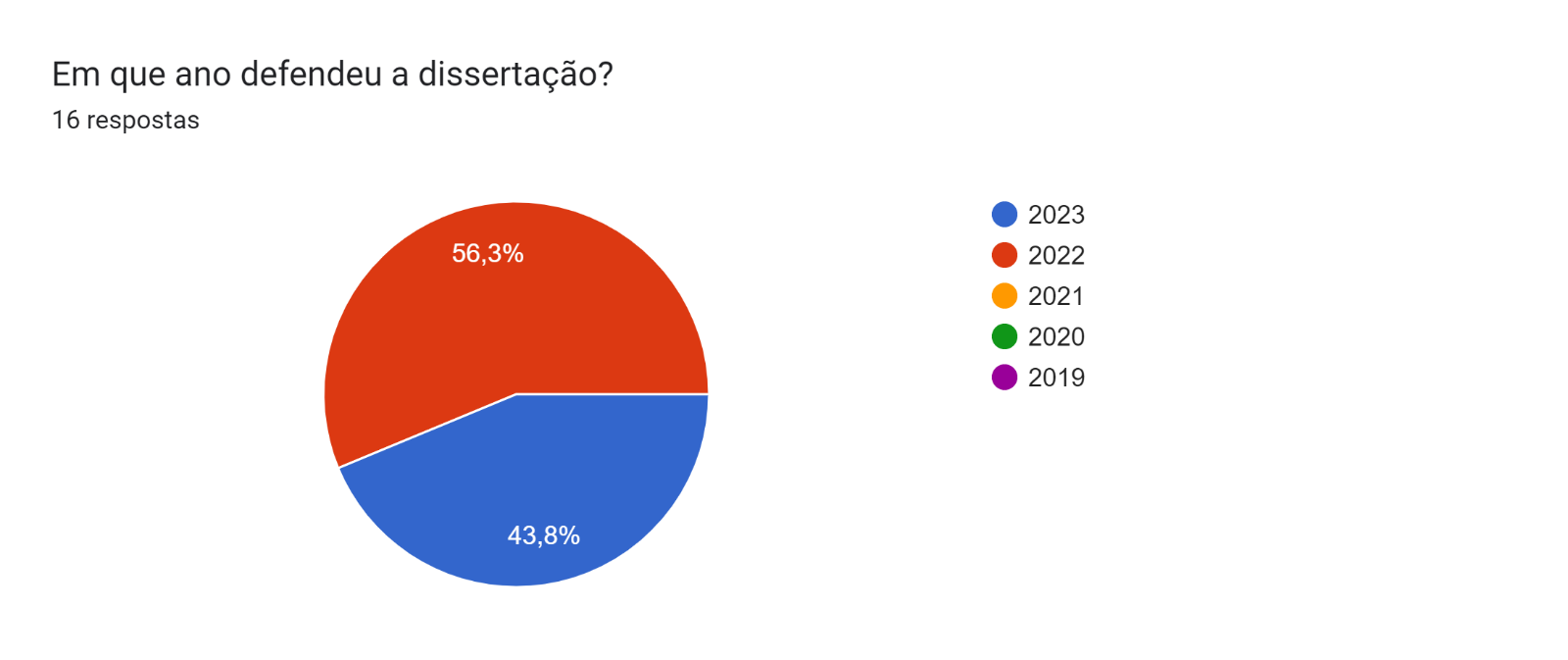 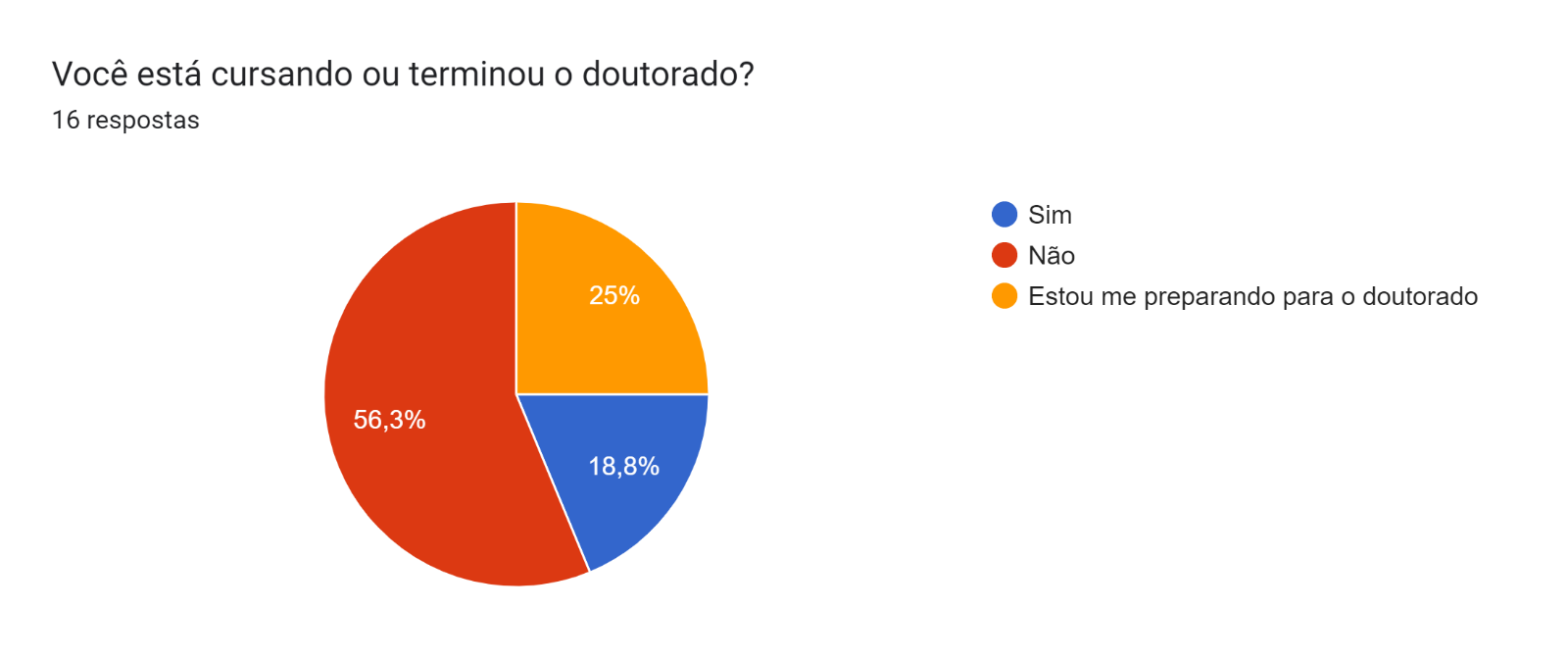 5 respostasNa UFPRUnioestePROGRAMA DE PÓS-GRADUAÇÃO ENGENHARIA E TECNOLOGIA AMBIENTAL (UNIOESTE/UFPR)Unioeste/UFPRNão façoQual o nome do Curso e instituição que atua? 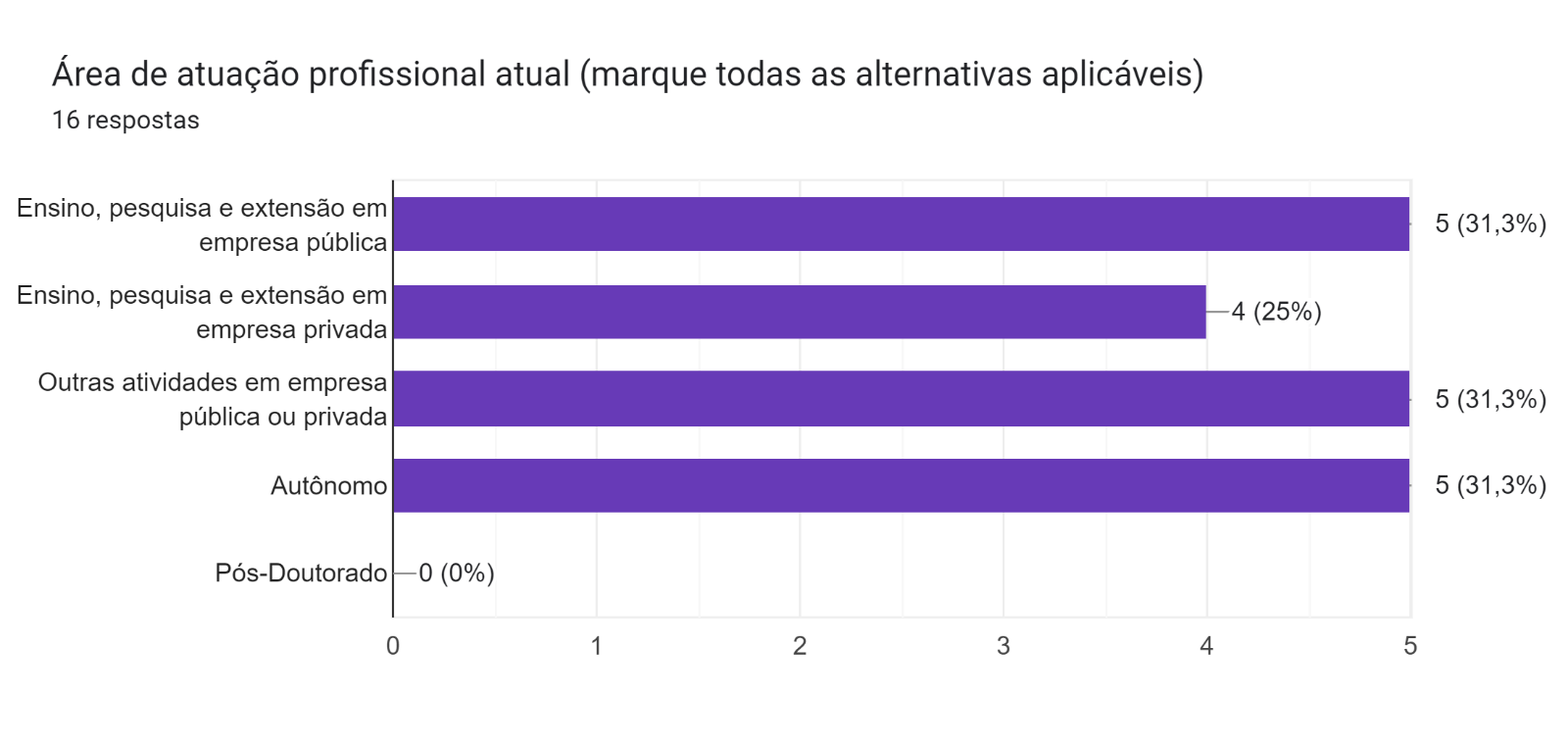 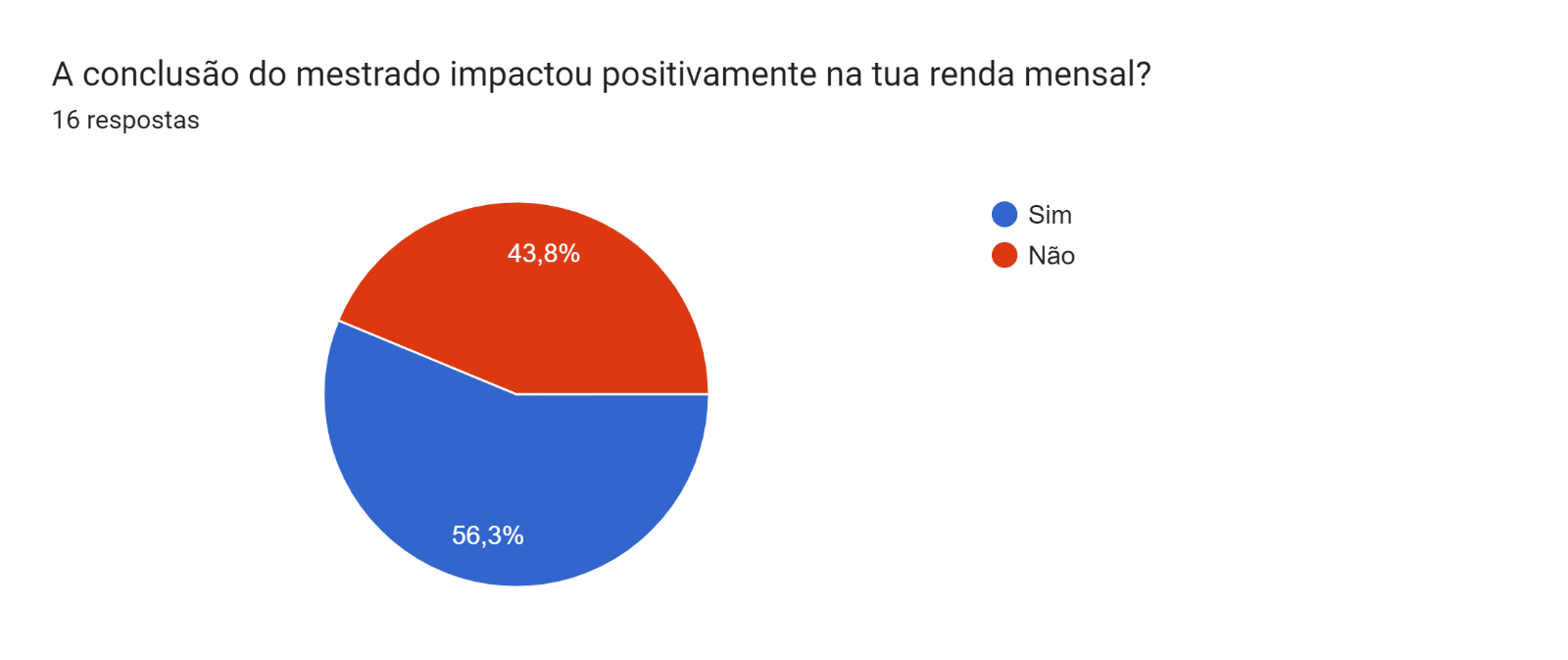 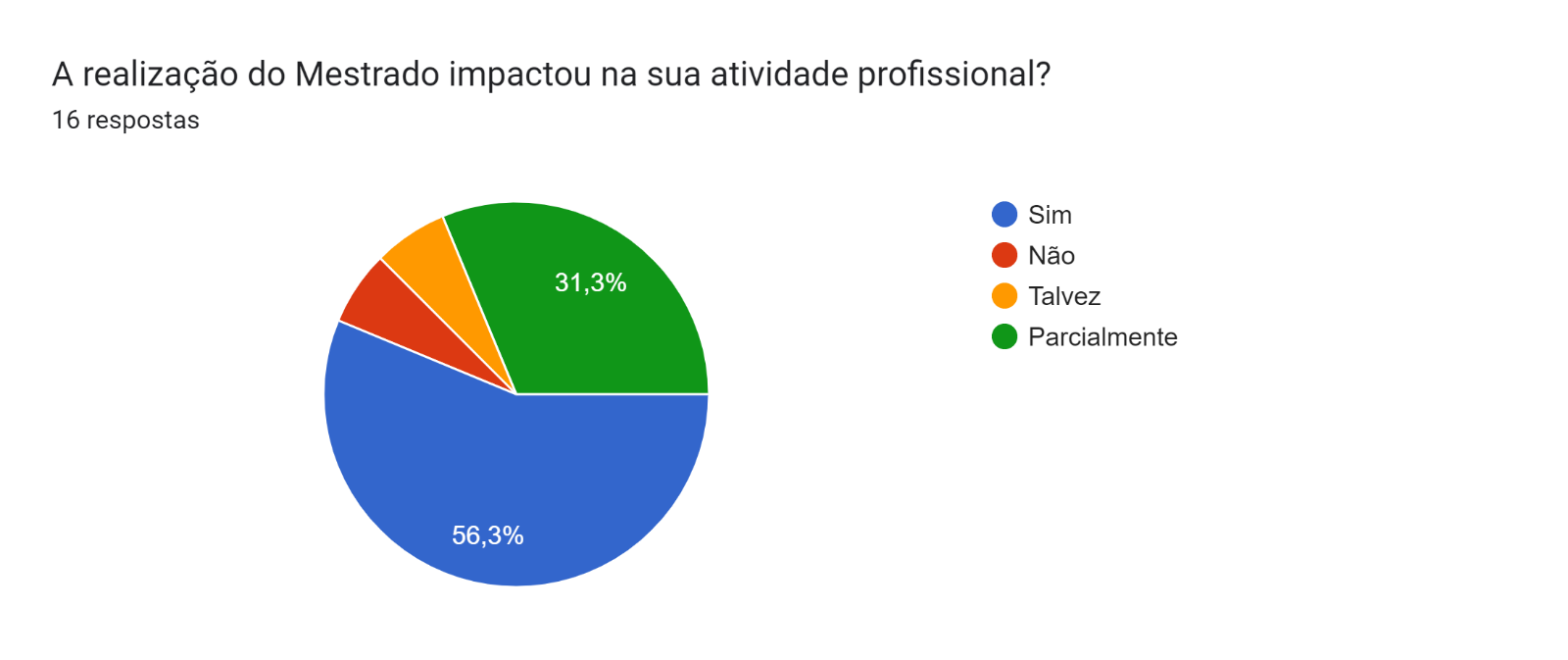 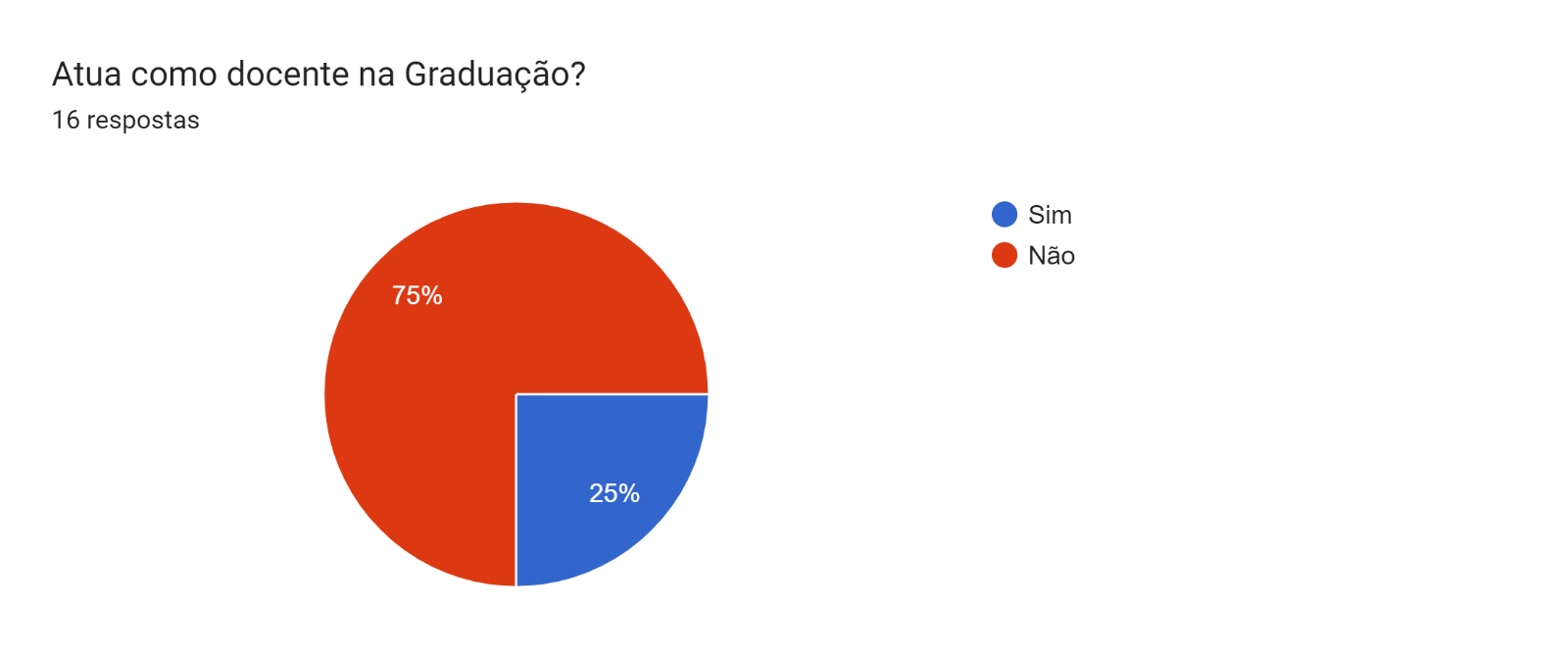 8 respostasFaculdade de Educação e Tecnologia da Amazônia - FAMDireito PUCPRNão atuoDocente na Unialfa / Instrutora do SEST SENATColégio IdealCoordenadora de Curso técnico, Colégio Estadual Santo Agostinho- Palotina ParanáUnivel e SEEDSecretaria de Educação do Estado do Paraná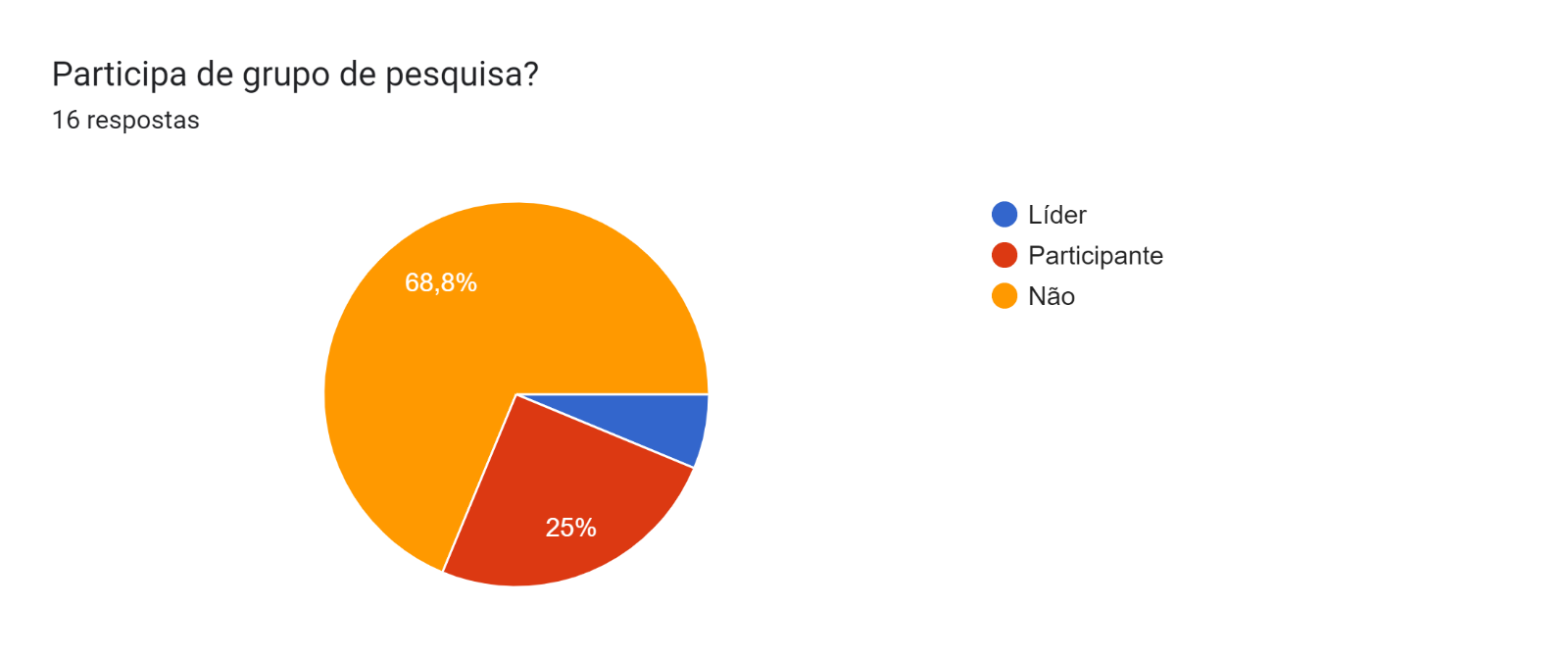 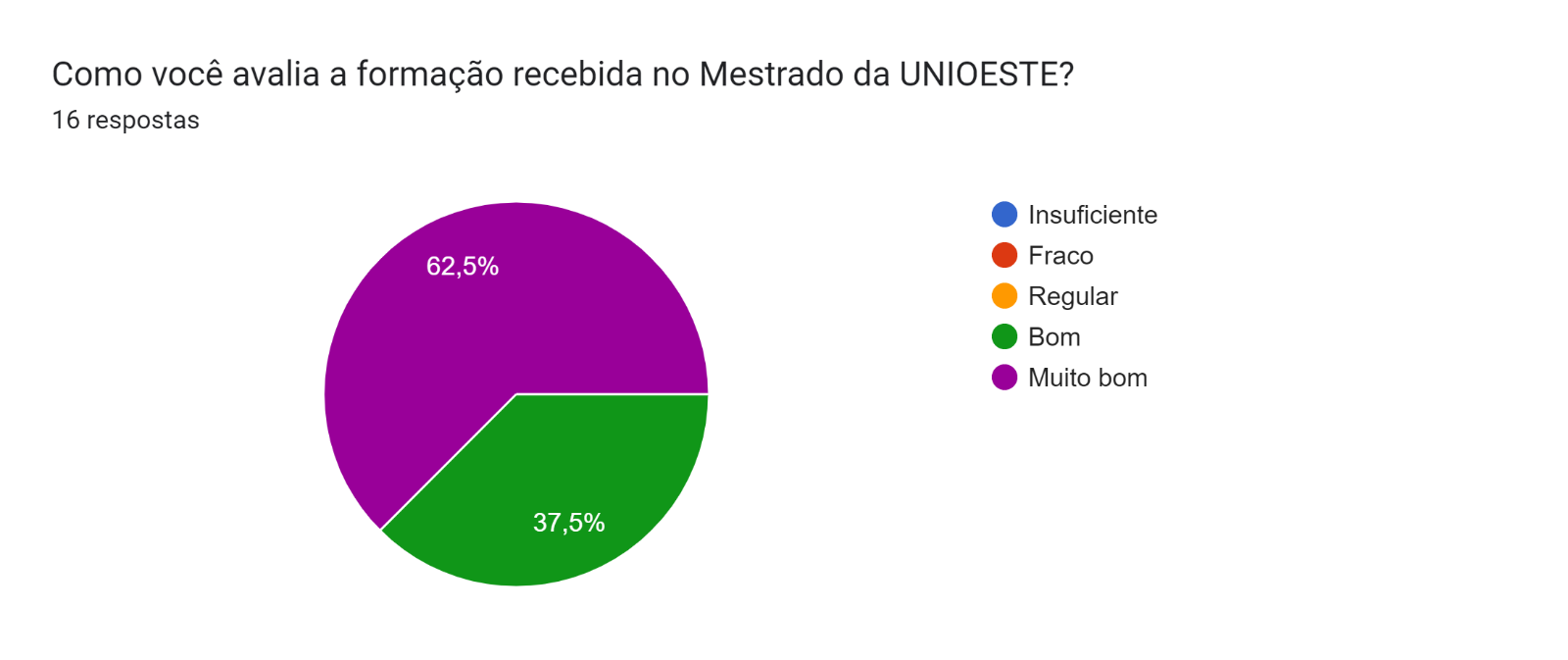 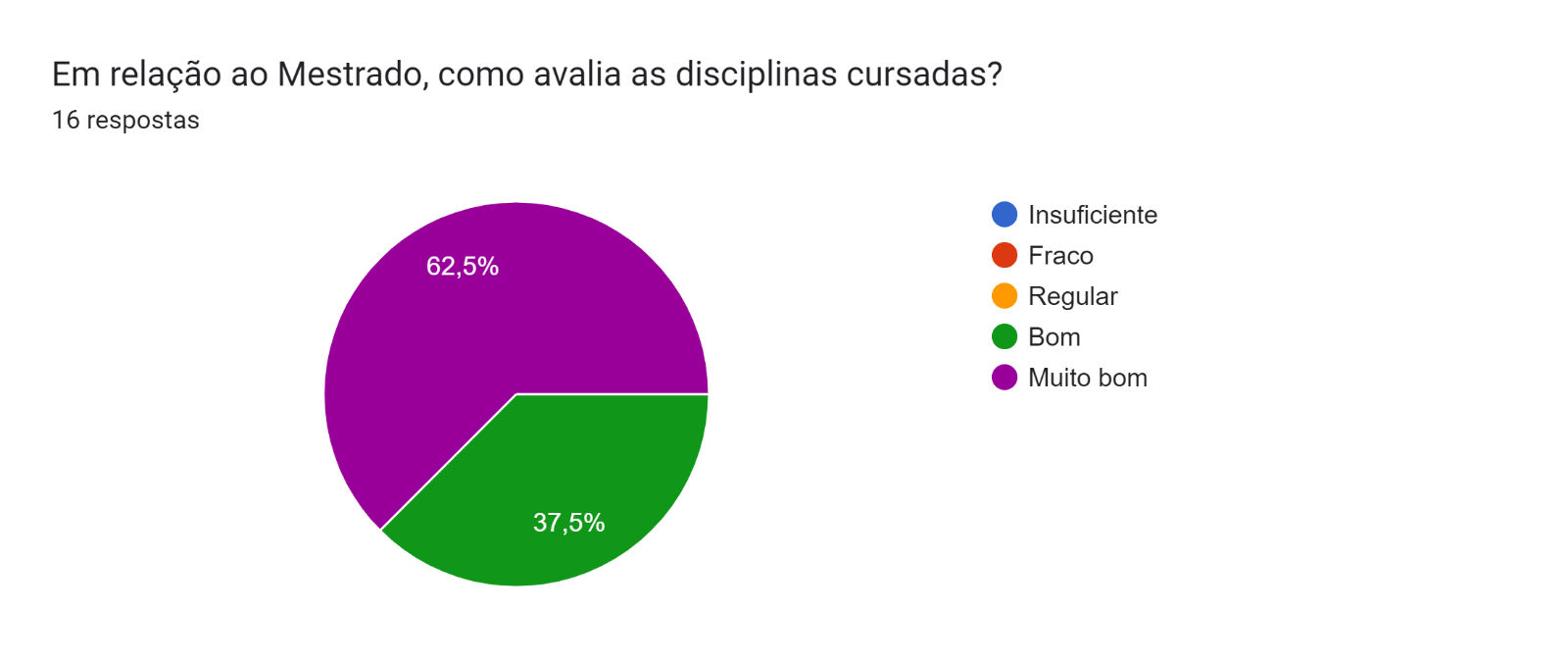 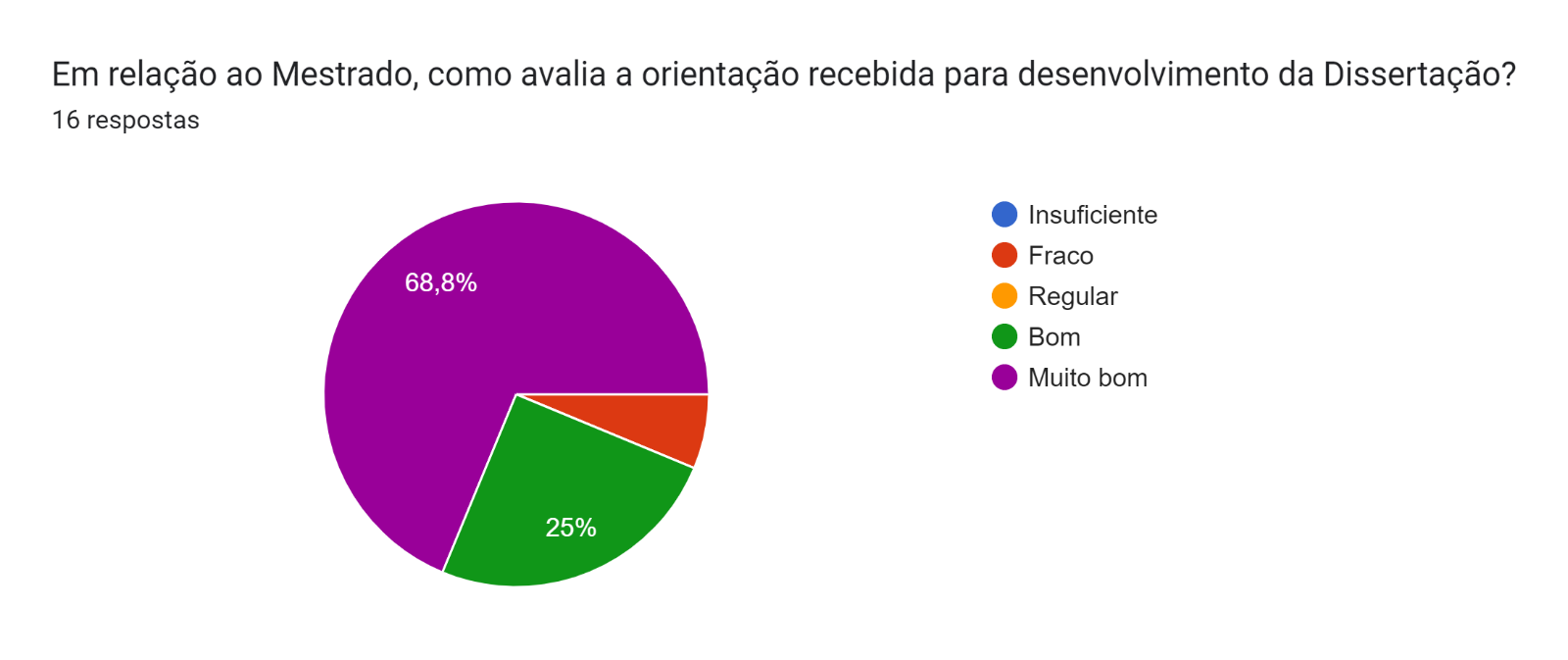 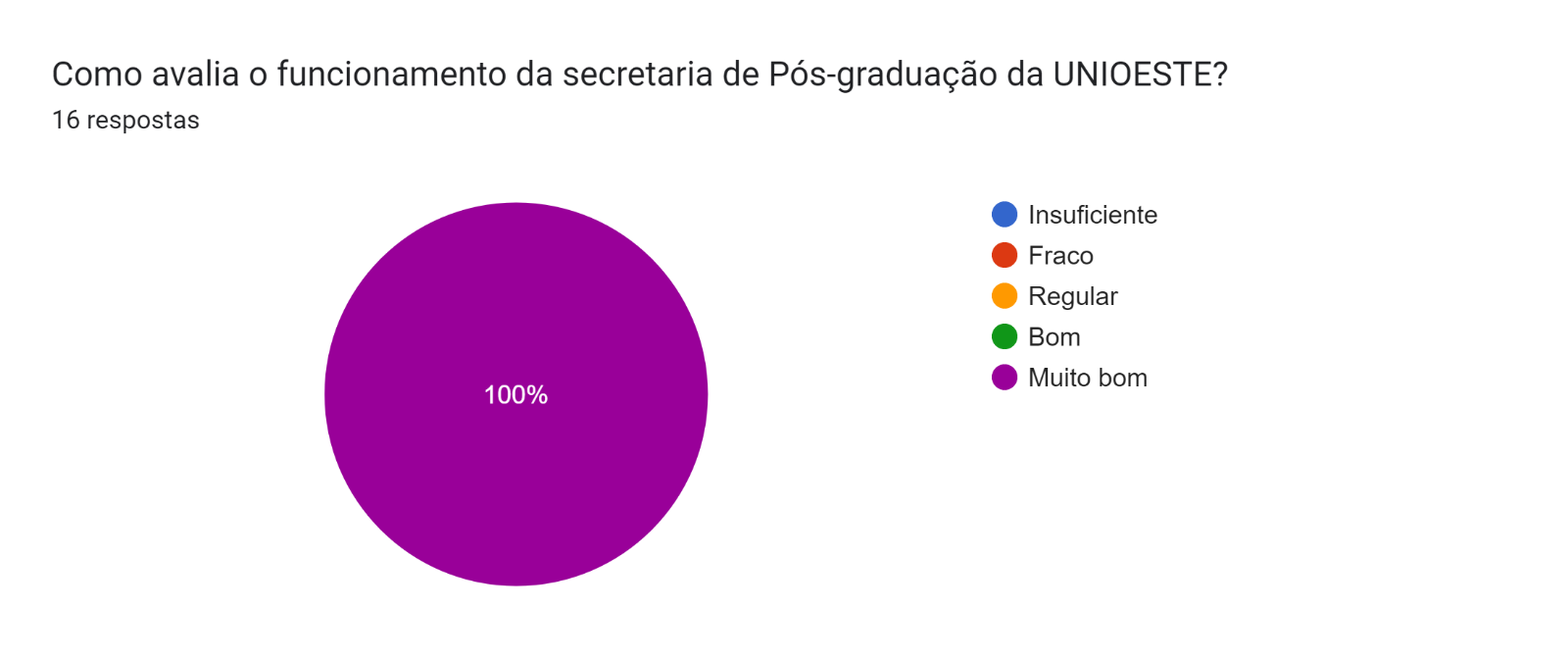 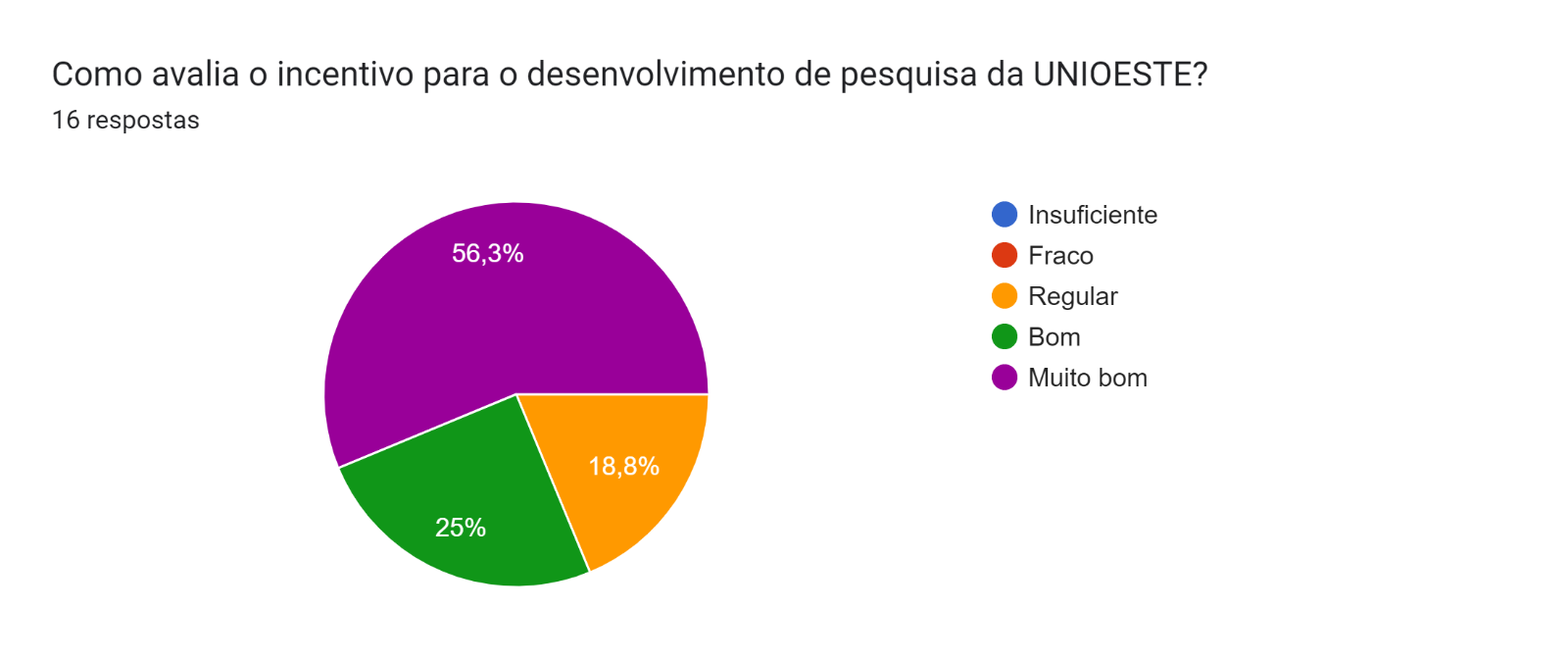 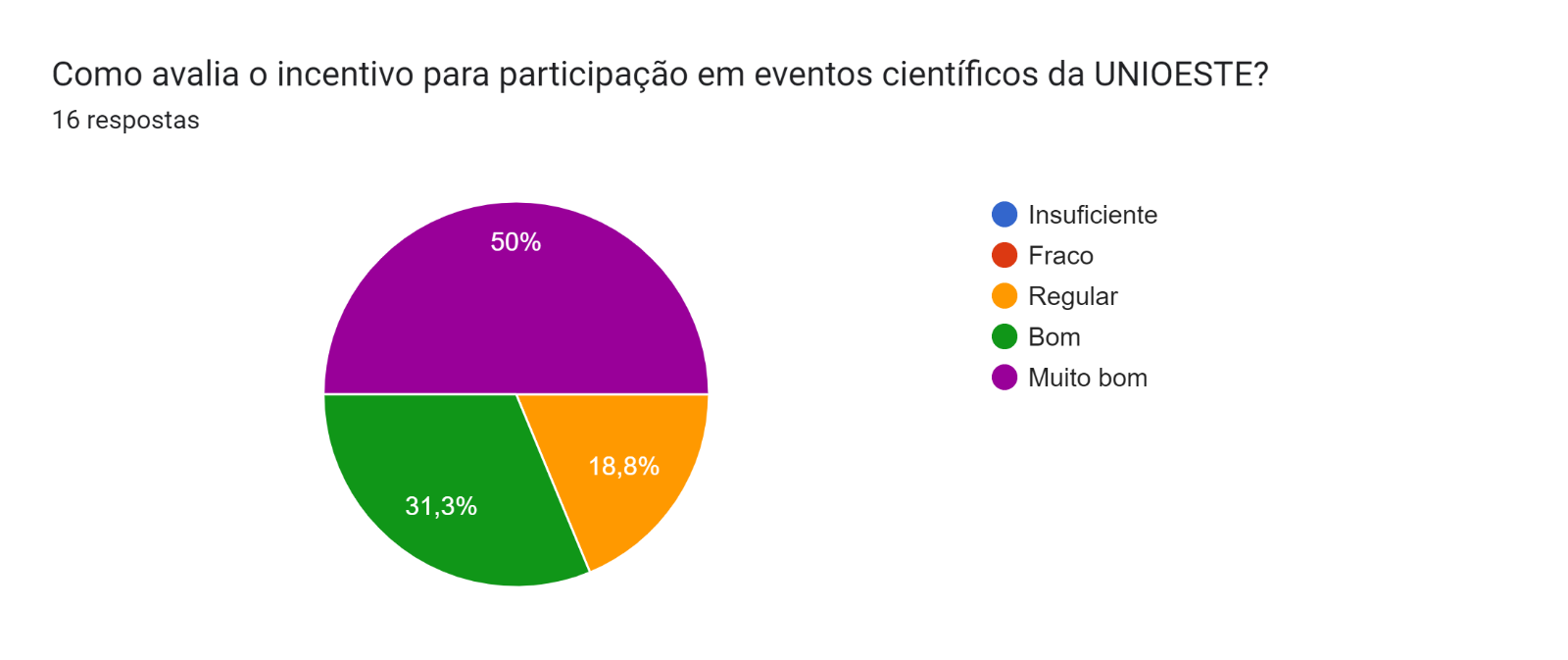 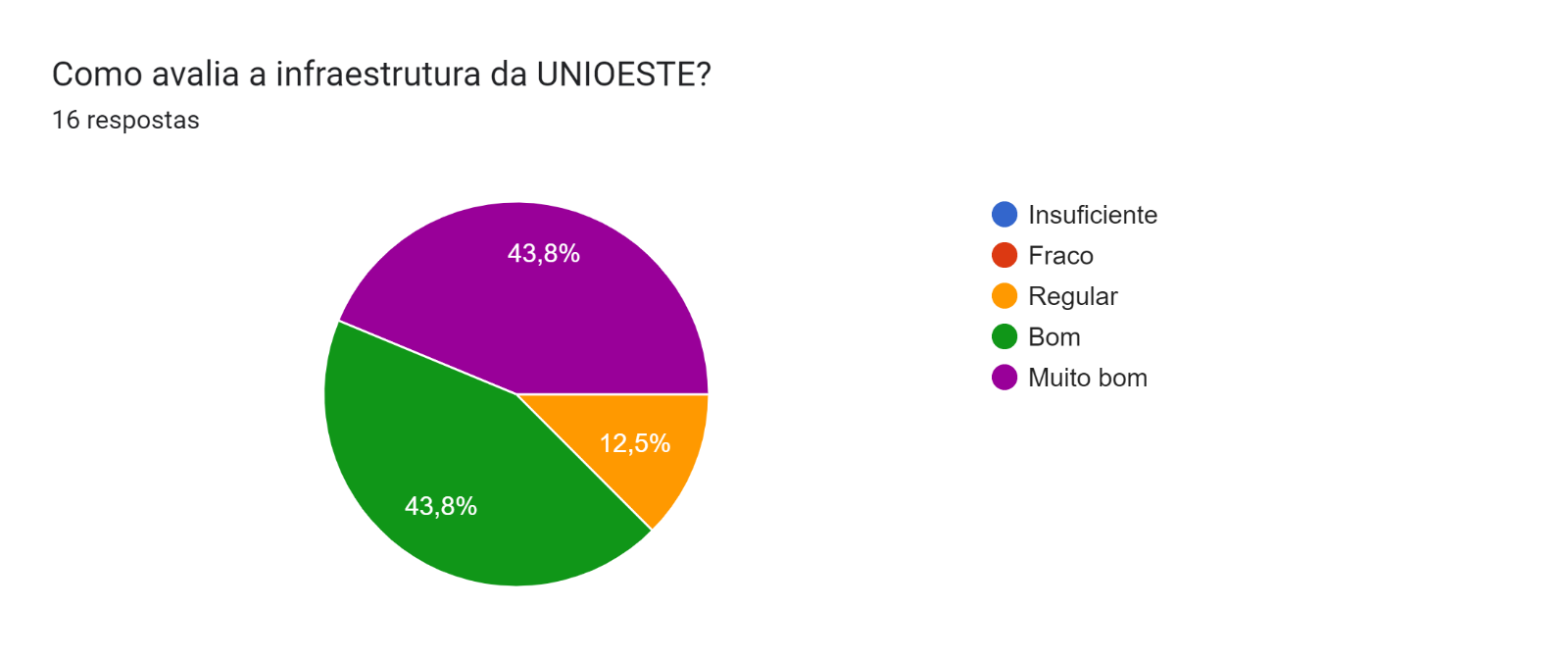 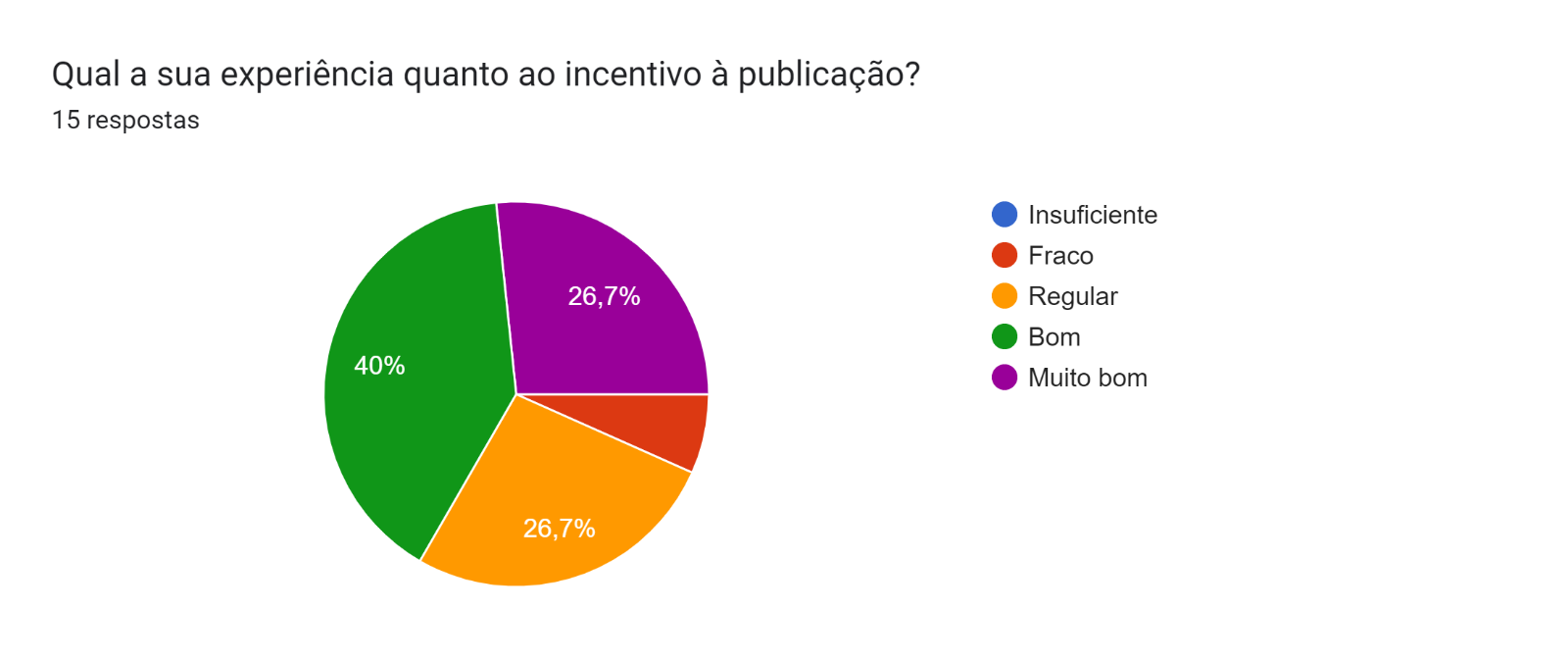 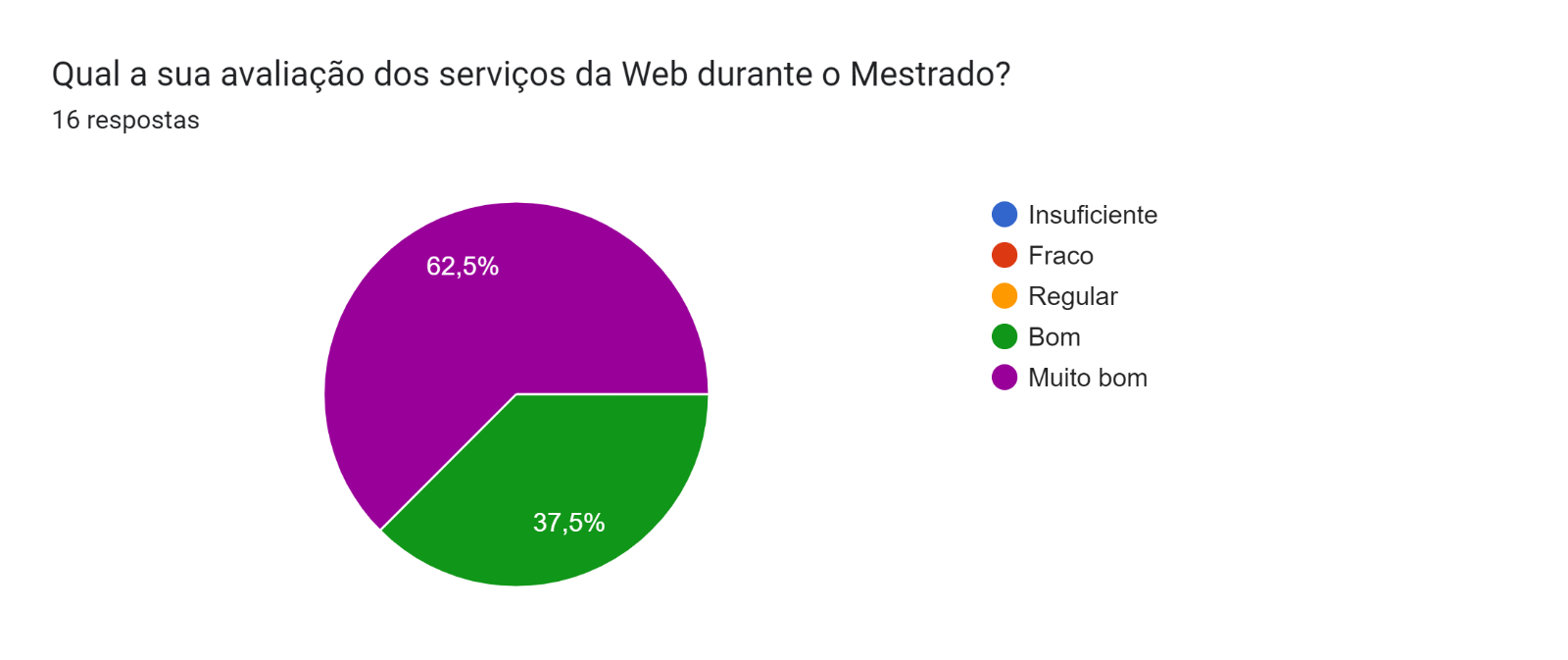 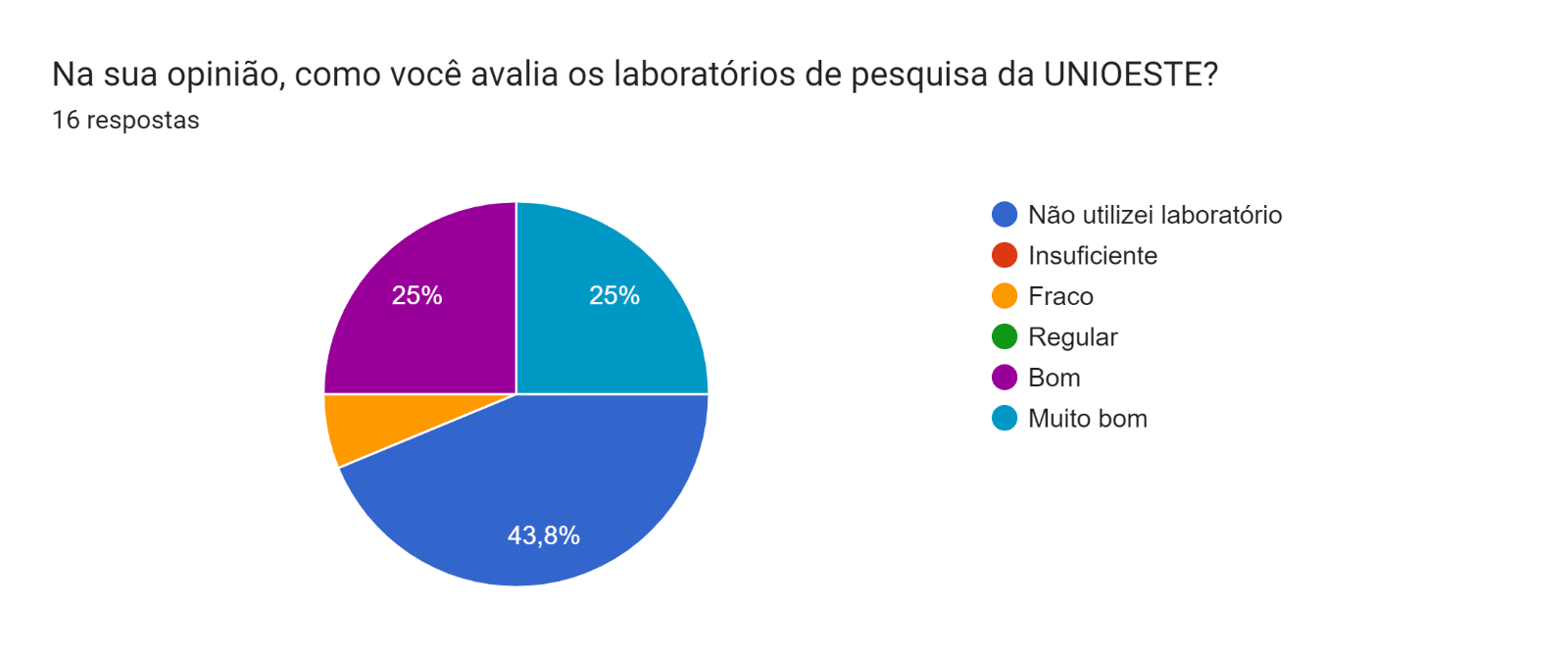 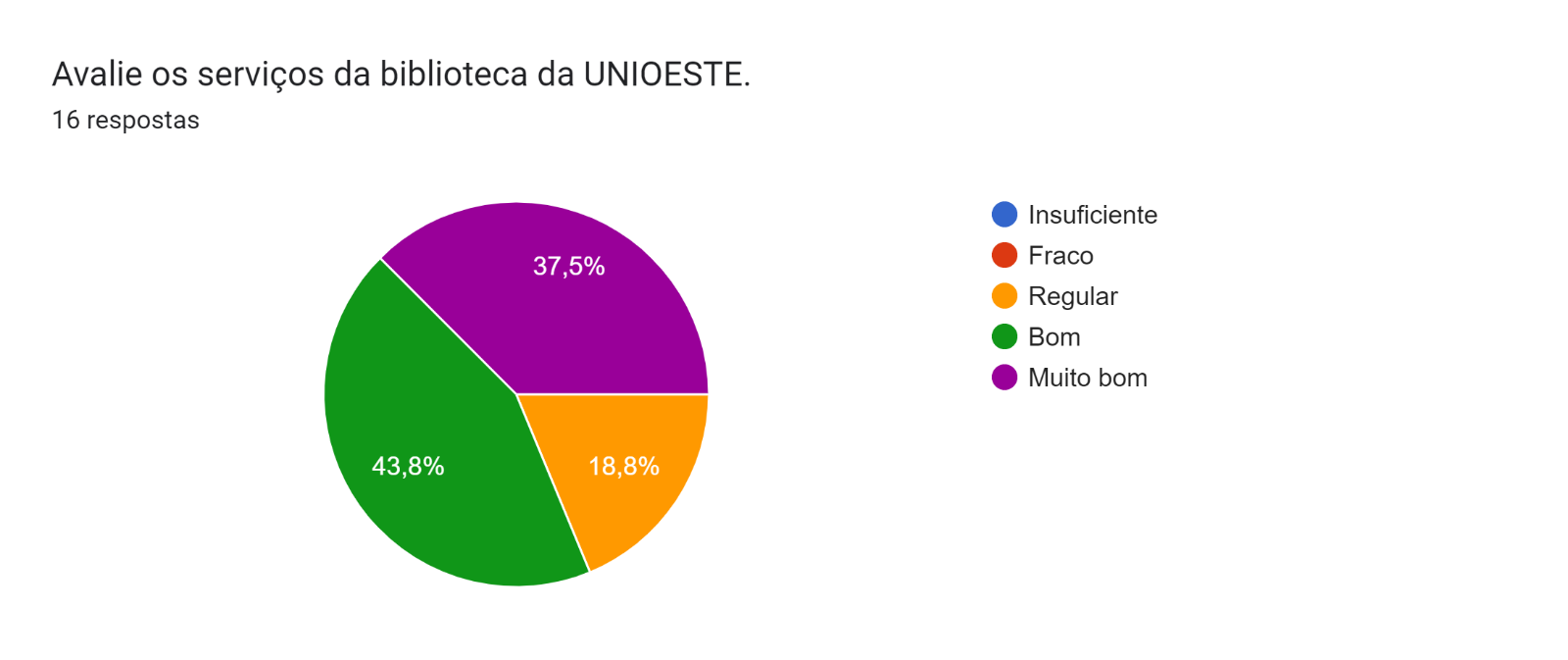 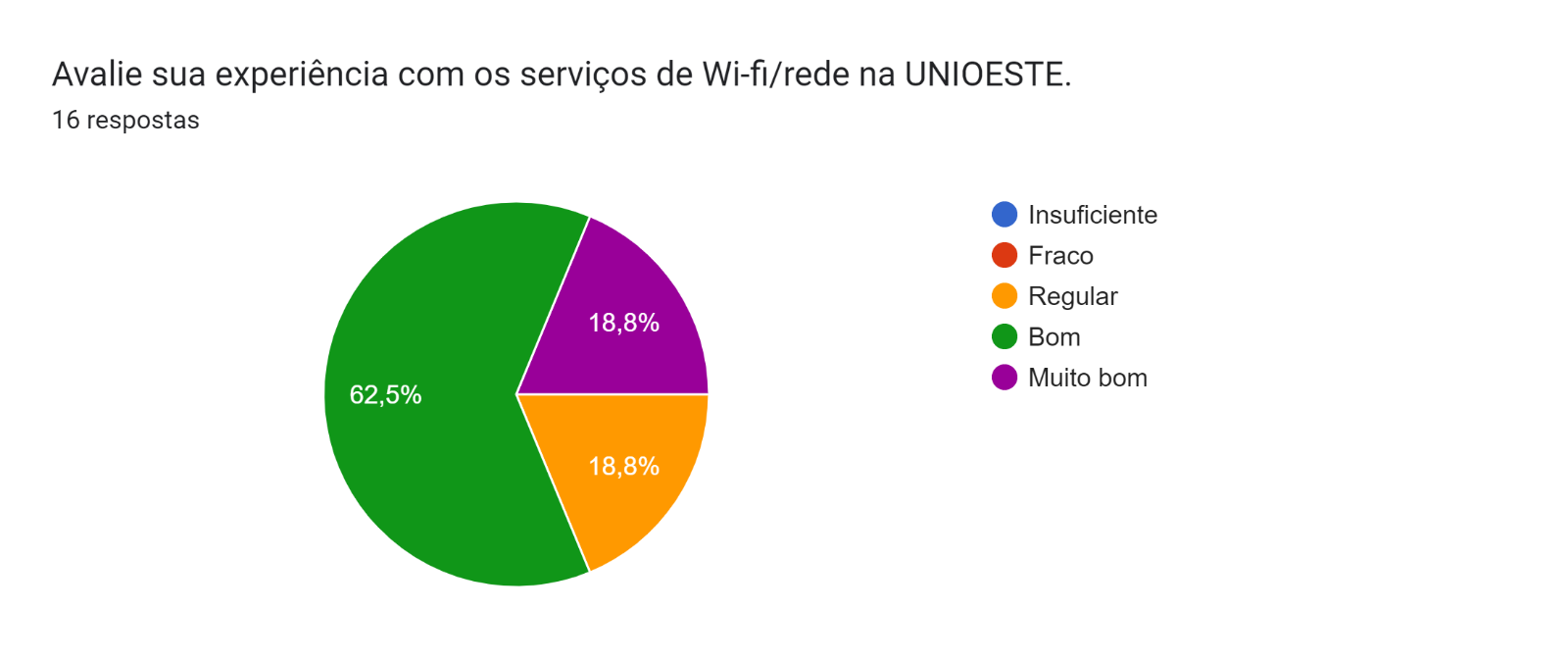 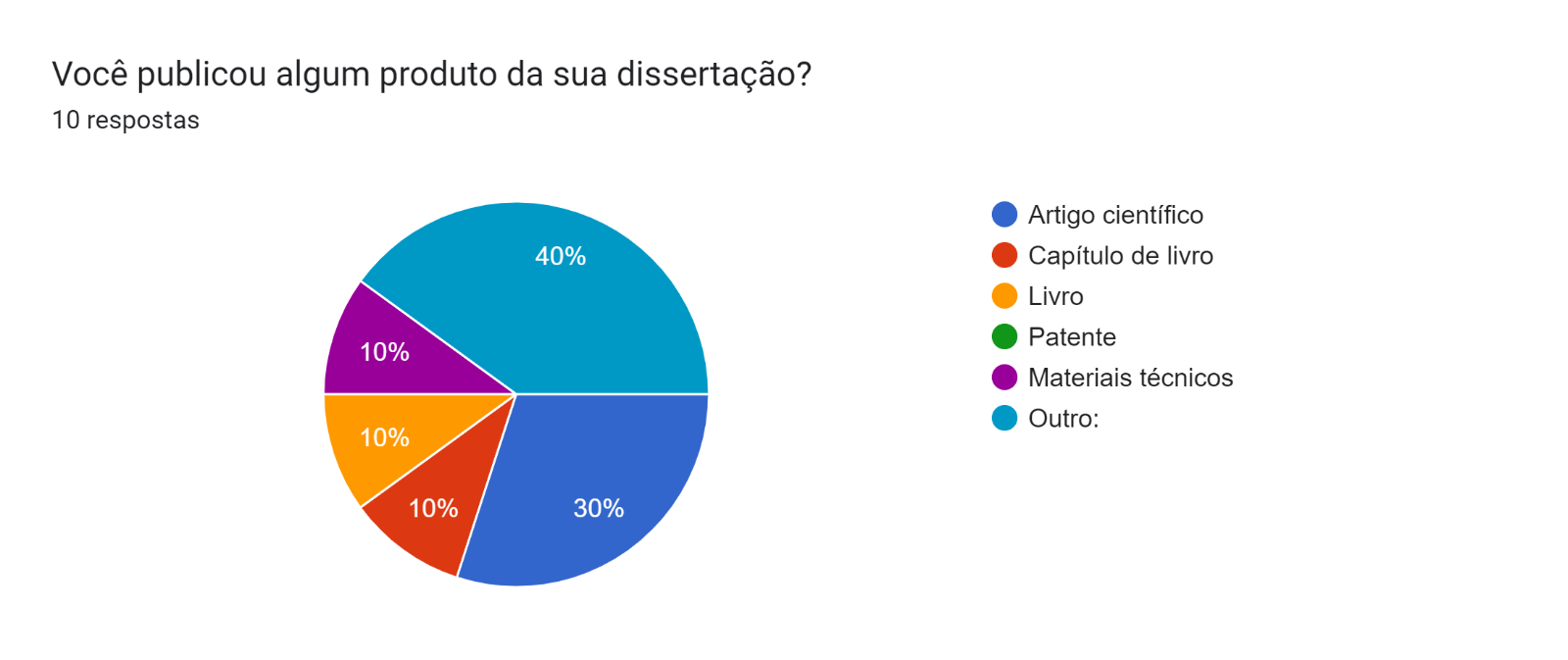 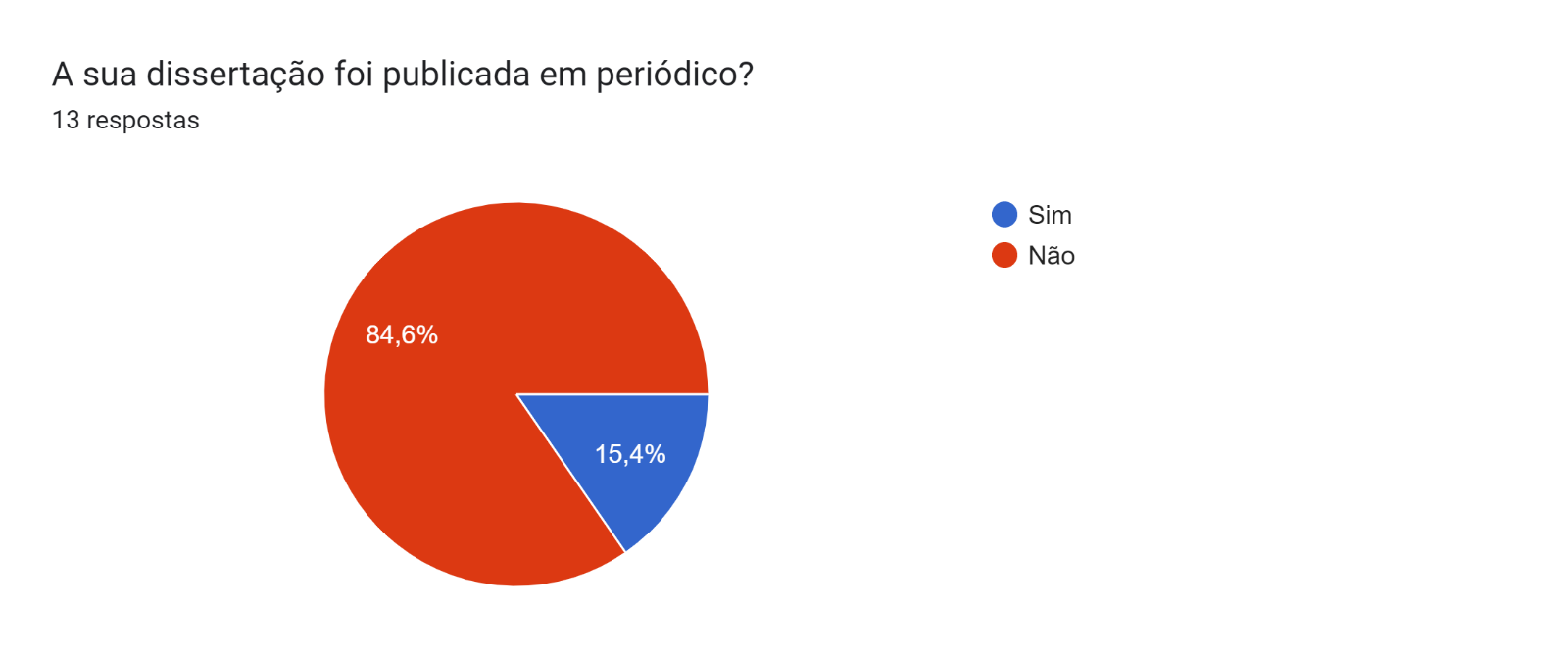 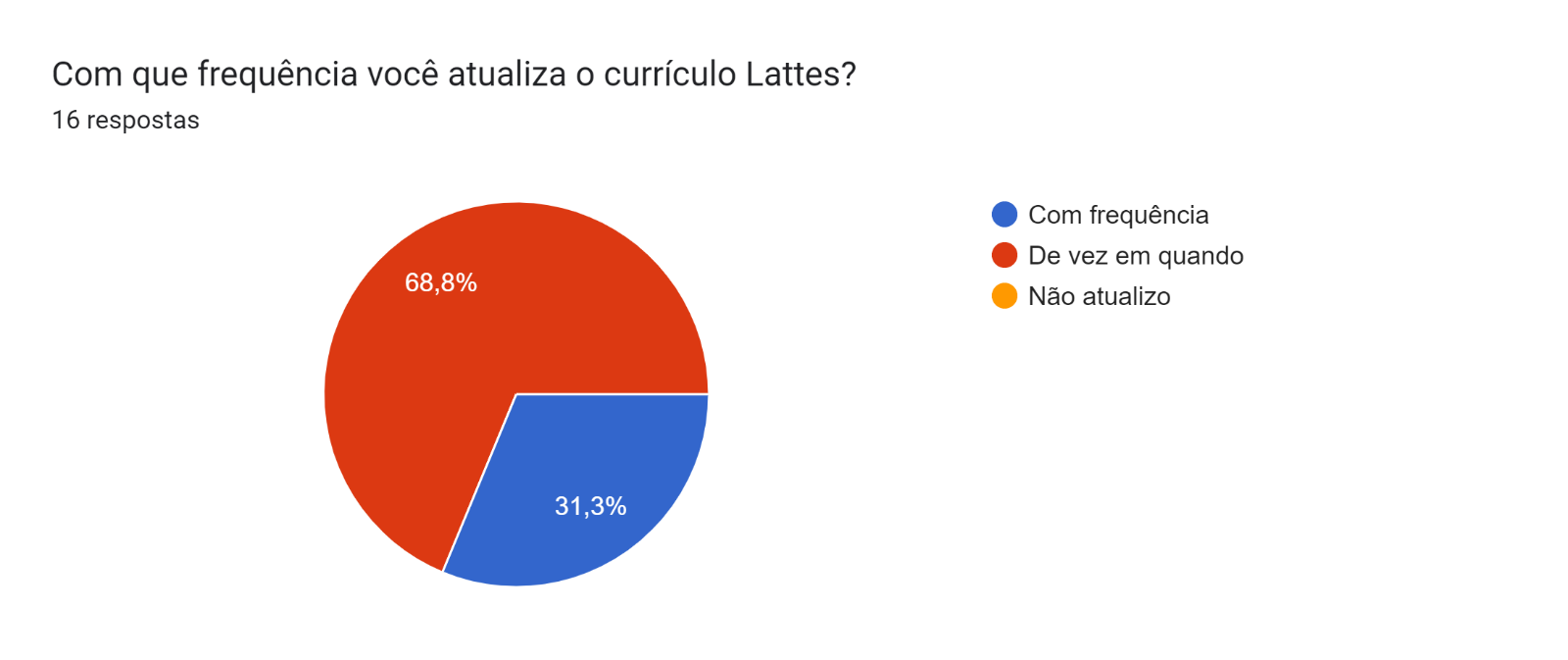 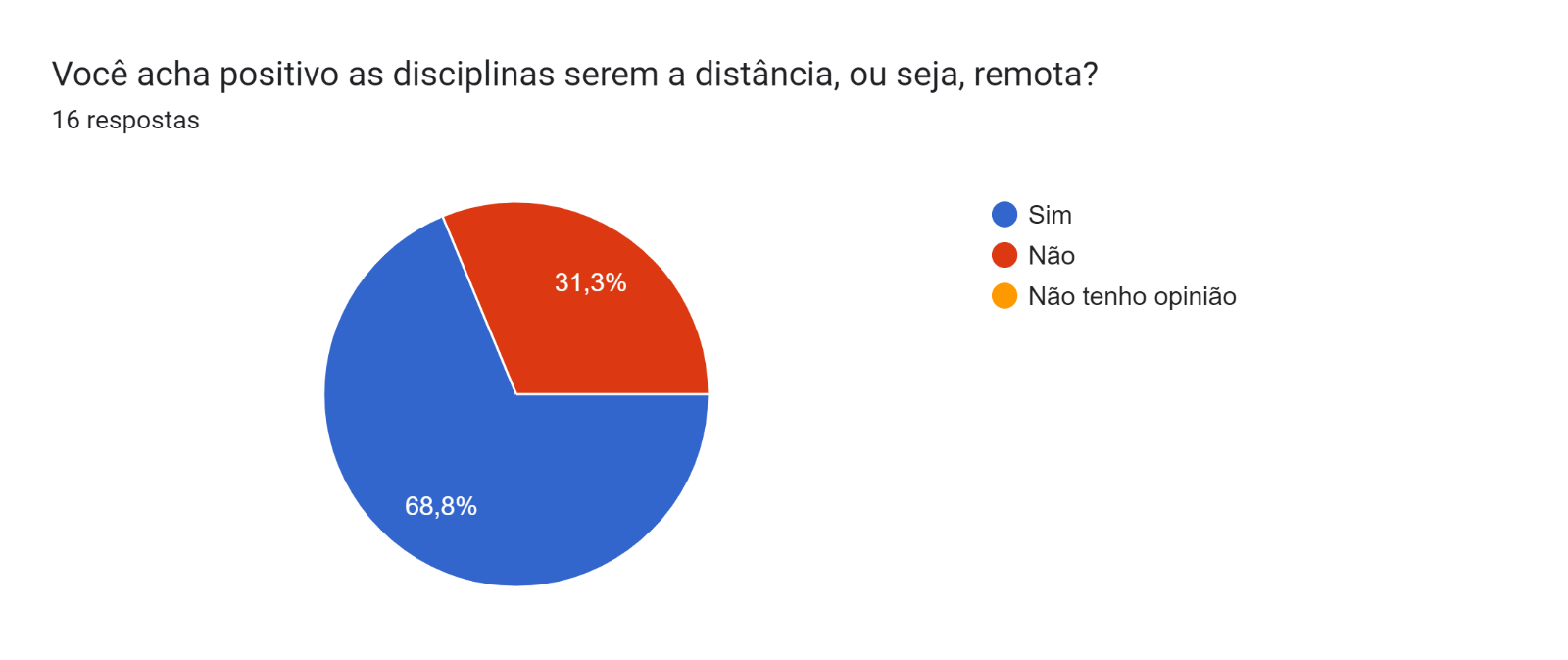 